Утвержденапостановлением Правительства Российской Федерации от 17 декабря 2012 № 1317ДОКЛАДЕрмоленко Андрея Алексеевича(ФИО главы администрации городского округа (муниципального района))Залесовский район Алтайского края(наименование городского округа (муниципального района))о достигнутых значениях показателей для оценки эффективности деятельности органов местного самоуправления городских округов и муниципальныхрайонов за 2016 год и их планируемых значениях на 3-летний период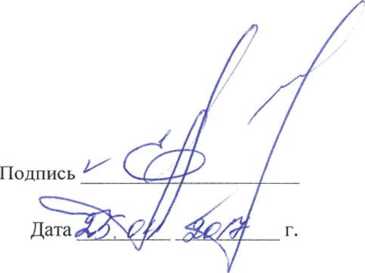 Показатели эффективности деятельности органов местного самоуправления Залесовского района за 2016 год	Информация о социально-экономическом развитии Залесовского района в 2016 году.(официальное наименование городского округа (муниципального района)Промышленное производствоВ течение последних четырех лет работа администрации района в сфере экономического развития была направлена на переориентацию производства новых видов промышленной продукции, в связи с закрытием в 2012 году градообразующего предприятия ООО «Холод» и падением индекса производства на 49%. Основной упор был сделан на развитие малого предпринимательства, что привело к росту индекса промышленного производства, который по итогу 2016 года составил 135,7%, при средне краевом 101,4%. Показатель достигнут за счет предприятий малого бизнеса: ООО «Народный продукт» ( Кечейкин Игорь), ООО «Шпон» (Климанов Артем), ООО «Вкуснотея» (Кержаева Юлия). Данные предприятия освоили выпуск новых видов товаров, продуктов питания и углубленной переработки древесины.В течение последних 4-х лет дальнейшее развитие получил лесохозяйственный комплекс. После модернизации производства заготовка древесины в 2016 году достигла 111,5 тыс. mj (в 2012 году 79,2 тыс. м3), рост составил 140,8%, углубленная переработка древесины за эти годы выросла на 126,4 %. Ведущие предприятия ООО «Залесовский агролесхоз», ООО «Залесовский лес», ООО «Таежный лес», ООО «Чингисхан».Снизили объемы промышленного производства такие предприятия, как ОАО «Залесовское», ООО «БиоЛен», Залесовское райпо.Сельскохозяйственное производствоАгропромышленный комплекс и его базовая отрасль - сельское хозяйство являются ведущими системообразующими сферами экономики района, формирующими трудовой и поселенческий потенциал сельских территории.В нашем районе сельскохозяйственным производством занимаются 18 хозяйствующих субъектов, из них - 10 крестьянско-фермерских хозяйства.Количество занятых в сельском хозяйстве на 1 января 2017 года составляет 295 человек и численность работающих в сельскохозяйственных предприятиях постепенно снижается, в то же время видна очевидная динамика увеличения производства зерна. Если в 2012 году мы произвели 17,1 тыс. тонн, то по итогам 2016 года произведено - 18,7 тысяч, тонн зерна.Также и средняя урожайность за данный период увеличилась с 10,9 до 14,7 ц/га.Это стало возможным благодаря вложениям сельхозтоваропроизводителей в техническое перевооружение отрасли, применению	современных	технологий	выращиваниясельскохозяйственных культур, использованию высокоурожайных сортов. На приобретение новой сельхозтехники за пять лет хозяйства района израсходовали более 70 млн. рублей.Но в то же время увеличить площадь обрабатываемой пашни в районе не получилось, с завершением работы крупного хозяйства ООО «Алтаймясопром-Агро» высвободился участок пашни в Черемушкинском сельском совете. На сегодняшний день на данный земельный участок привлечены два предпринимателя, которые оформляют землю общей площадью более 1500 га. Это овцеводческое крестьянско- фермерское хозяйство «Пономарёв С.Н.» и растениеводческое - ООО «АвтоТрейдМаш». Также хочу проинформировать собравшихся о начале реализации на территории нашего района бизнес- проекта в области промышленного садоводства, выбор и согласование земельных участков прошли, в настоящее время идёт оформление паевой земли в долгосрочную аренду. Считаю, что работу, которая ведётся по вовлечению свободных участков пашни в обработку, необходимо и далее продолжать, дополнительно используя для этого информационный ресурс Мипсельхоза Алтайского края.В условиях изменений государственной поддержки отрасли животноводства и ценовой политики на молоко руководителям хозяйств стоит обратить более пристальное внимание на генетический потенциал имеющегося дойного стада, изыскать возможность приобретения высокопродуктивного скота, а также формировать достаточное количество качеством пых кормов, что позволит повысить продуктивность дойного стада, которое сегодня уже пополняется здоровым молодняком КРС, выращенным руками и знаниями профессиональных телятниц района. И сего;1"ч я особо хочу остановиться на одной из них из ОАО «Залесовское» ТотыппоП Лидии Федоровне, которая по итогам краевого трудового соревнования в животноводстве, за достижение высоких производственных показателей и многолетний добросовестный труд в отрасли заняла почетное первое место. На торжественном собрании работников агропромышленного комплекса губернатор Алтайского края Александр Богданович Карлин поздравил Лидию Федоровну и вручил ей диплом ПОБЕДИТЕЛЯ и ключи от автомобиля.Уважаемые наши животноводы, уважаемая Лидия Федоровна, примите самые теплые и искренние поздравления и слова благодарности! От всей души желаю вам дальнейших профессиональных успехов, трудовых достижений, счастья, здоровья и благополучия вам и вашим близким!Ещё один момент, на котором хочу заострить внимание, это острая нехватка опытных, квалифицированных кадров в отрасли, речь идёт о специалистах высшего и среднего звена и о рабочих массовых профессий. Так за пять лет в сельскохозяйственные организации трудоустроились три специалиста с высшим и средне-специальным образованием, выпускники нашего лицея или других учебных заведений с начальным профессиональным образованием в сельхозпредприятия нашего района не трудоустроились. Поэтому руководителям хозяйства необходимо мотивировать выпускников ВУЗов и лицеев, иметь тесную взаимосвязь с учебными заведениями, производить доплаты к стипендиям, использовать производственную практику студентов для профессиональной ориентации и отбора достойных ребят для последующего трудоустройства.На территории Залесовского района реализуется муниципальная целевая программа «Организация мероприятий по утилизации и уничтожению биологических отходов на территории Залесовского района», за период работы программы с 2013 по 2016 годы в четырёх сельских поселениях реконструировано 4 объекта (скотомогильника), консервации подверглись два сибиреязвенных захоронения. Сумма привлечённых средств составила 756 тыс. руб.Реализация инвестиционных проектов на территории муниципального районаСлаженная работа администрации района и бизнес-сообщества позволила реализовать Губернаторские гранты в промышленном производстве ипридорожном сервисе. Введено два современных придорожных комплекса «УЮТ» ИП «Митюхин» и «22 RUS» ИП «Гридунов».Согласно утвержденных бизнес-проектов в 2012 году была разработана программа в сфере производства по добыче общераспространенныхополезных ископаемых с доведением объемов до 300,0 тыс. м к 2017 году. Программа выполнена на 77,3%. Невыполнение показателей связано с консервацией производства в 2016 году на ООО «Щебень» (смена собственника), по заверению руководства предприятия программа будет выполнена в 2017 году с учетом отставания. Увеличил объемы добычи щебня ООО «Усть-Каменский карьер» до 136,3%.Состояние малого и среднего предпринимательства, меры государственной поддержки малого и среднего предпринимательстваСнижение покупательской способности населения нашло отражение на развитии розничной торговли, обороту общественного питания и платных услугах. Если в предшествующие годы темпы роста доходили до 113% в год, то в 2016 году оборот торговли составил 104,5%, общественного питания 118,3% (за счет ввода новых объектов кафе «УЮТ» и «Арарат»), платные услуги - 101,6%. Произошло снижение темпов строительства новых объектов торговли, так в 2012 году введено 6 магазинов, торговой площадью 1537 кв.м, в 2016 году только 2 магазина торговой площадью 188 кв.м.Ситуация на рынке трудаУровень официально зарегистрированной безработицы к трудоспособному населению (на 01.12.16г.) составляет 4,0%.На начало 2016г. на учете в службе занятости состояло 344 человека. За данный период в службу занятости по вопросу трудоустройства обратилось 682 человека (за 12 месяцев 2015 года - 799 человек). Из них:Незанятые граждане - 612 человек (89,7%);Занятые граждане - 70 человек (10,3%); из них нашли работу 376 (55,1%) человек (за 12 месяцев 2015 года — 638 человека (79,9%)),в т.ч. из категории инвалидов - 10 человек (76,9%).Всего за данный период на учёт в качестве безработных граждан было поставлено 592 человека (за аналогичный период 2015 года-638 человек).За отчетный период с учета в службе занятости было снято 639 человек против 647 за аналогичный период 2015 года. Из них: й нашли работу (доходное занятие) —300 человек (46,9 %), й снято по другим причинам — 308 человек (48,2%), и направлено на профессиональное обучение - 31 человек (4,9%),Численность официально зарегистрированных безработных на 01.01.2017г. составила 298 человек (за аналогичный период 2015г. - 344 человека).Из них:32(10,7%)) уволены по причине сокращения численности штатов;120 (40,3%)” по собственному желанию;9 (3,0%>) -уволены по соглашению сторон;Доля граждан предпенсионного возраста составляет 14,8% (44 человека). В составе безработных, зарегистрированных в службе занятости, молодежь в возрасте 16-29 лет составляет 10,7% (32 человека).На 01.01.2017г. зарегистрировано 1,3% инвалидов (4 человека).На 01.01.2017 года потребность в работниках для замещения свободных рабочих мест, заявленная в службу занятости предприятиями и организациями района, составила 35 рабочих мест, против 38 в аналогичном периоде 2015 года.В течение отчетного периода заявлено 1300 вакансий для замещения свободных рабочих мест (в аналогичном периоде 2015 года -1349). Наибольшая потребность в работниках, по заявленным вакансиям, с начала года отмечена у работодателей частного сектора - 71,2%, у работодателей муниципальных и государственных форм собственности - 28,8% .Одной из основных проблем рынка труда является количественное несоответствие между спросом и предложением рабочей силы. Так, в службу занятости обратилось в поиске работы 682 человека, что в 1,9 раза меньше существующего спроса на рабочую силу.Кроме этого наблюдается качественное несоответствие спроса и предложения. Недостаточно высокая заработная плата имеющихся вакансий не соответствует потребностям ищущих работу граждан. В итоге складывается дисбаланс спроса и предложения рабочей силы:Спрос превышает предложение по ряду профессий: врач, бухгалтер, воспитатель детского сада, преподаватель различных дисциплин, механик, машинист погрузочной машины, парикмахер;Предложение превышает спрос у сторожей, уборщиц, подсобных рабочих и др.Уровень напряжённости на официальном рынке труда на 01.01.2017г. составил 8,5 человек из числа незанятых граждан, ищущих работу, на одно вакантное место. Продолжительность безработицы составила 4,1 месяца. Уровень повышения конкурентоспособности безработных граждан - 3,8% В соответствии с Административным регламентом управления Алтайского края по труду и занятости населения предоставления государственной услуги содействия гражданам в поиске подходящей работы, а работодателям в подборе необходимых работников (Приказ Управления Алтайского края по труду и занятости населения от 03 июля 2013г. № 10-01/142) за 12 месяцев 2016г. регистрацию в КГКУ ЦЗН Залесовского района прошли 6 организаций и 4 индивидуальных предпринимателя, расположенные на территории Залесовского района. Подали сведения о наличии вакансий 100 работодателей.Создано 90 новых рабочих мест.Уровень выполнения квоты 163,00%.Уровень жизни населенияСнижение среднегодовой численности населения района с 14,8 тыс. чел. в 2012 году до 14,1 тыс. чел. в 2016 году негативно отразилось на численности занятых в экономике: 4346 чел. в 2016 году и 5140 чел. в 2012 году. Среднемесячная заработная плата работников по крупным и средним организациям составила 16825 руб. и выросла в 2016 году по отношению к 2012 году на 135,8 %. При этом среднекраевая заработная плата по крупным и средним предприятиям по итогам 2016 года составляет 24 820 рублей.Среднемесячная заработная плата по оценке органа местного самоуправления на одного работника по району составляет 16200 рублей в 2016 году (2015 год -15306 руб., 2012 год - 11773 руб.)Активная работа КГКУ «Центр занятости Залесовского района» и администрации района через МП «Содействия занятости населения Залесовского района в 2016 году» позволила сократить уровень безработицы на конец 2016 года до 4%, факт 2012 года 5,1%.Состояние местных бюджетовЗа период с 2012 по 2016 г.г. произошло увеличение собственных доходов на 4648 тыс. рублей. (Учитывая, что сменились нормативы отчислений на НДФЛ, единый налог на вмененный доход, а также ряд краевых и федеральных структур ушли из налогоплательщиков района - увеличение было бы значительно больше).Сумма арендной платы за землю увеличилась с 3 млн. 232 тыс. рублей в 2012 году до 5 млн. 44 тыс. рублей в 2016, рост составил 1млн. 812 тыс. рублей, хотя еще имеется резерв (невостребованные земли, долг по арендной плате). Активно ведется претензионная работа по этим вопросам. За период 2012-2016 годы привлечено и реализовано денежных средств в рамках программ на сумму более 52 млн. рублей, в том числе из федерального бюджета - 17 млн. рублей; краевого бюджета- 14,7 млн. рублей; местного бюджета - более 20 млн. рублей.Проведена оптимизация аппарата управления по району на 28 штатных единиц, что позволило сократить фонд оплаты труда на 1 млн. 972 тыс. рублей.На основании Распоряжения Администрации Алтайского края №453-р от 30.12.2014 года утверждены нормативы численности органов местного самоуправления сельских поселений.В районе с 1 марта 2015 г. создан отдел централизованного формирования, исполнения и контроля бюджетов поселений. За этот период сократилось 3 шт. единицы.В денежном эквиваленте экономия по Фонду оплаты труда составила 352 тыс. рублей, сокращение обслуживания рабочего места - 210 тыс. рублей. Данные средства были направлены на погашение кредиторской задолженности бюджетных учреждений.Однако в полном объеме данное распоряжение не исполнено. Залесовский сельсовет полномочия по ведению бухгалтерского учета осуществляет самостоятельно, что противоречит решению Губернатора Алтайского края. Администрация Б-Калтайского сельсовета переведена в здание СДК, библиотека с Черемушкино переведена в здание администрации сельсовета.В Кордоне в здание сельского Совета переведены ФАП и библиотека. Экономия от проведенных мероприятий составила 410 тыс. рублей. Проведены меры по оптимизации потребления коммунальных услуг бюджетной сферы, сокращение расходов на тепло, свет, воду составило 69%.С 1.01.2015г. содержание автомобильного парка осуществляет администрация Залесовского района, что составило общую экономию около 500 тыс. рублей за три предшествующих года.Проведена инвентаризация муниципального имущества, в результате чего произведено списание неиспользуемого и пришедшего в негодность имущества.Жилищно-коммунальное хозяйствоОбеспечение качественными жилищно-коммунальными услугами населения Залесовского района является одним из приоритетных направлений работы администрации района»В рамках переданных полномочий данную работу по сельским поселениям, кроме Залесовского сельского Совета, исполняют главы администраций, по с. Залесво и с. Муравей - администрация района.В районе сегодня функционирует 38 котельных, 18 км. тепловых, 165,3 км. водопроводных сетей, 48 глубинных скважин. Вопросами теплоснабжения занимаются МУП «Теплоснабжение» с. Залесово (Новосёлов Виктор Анатольевич), МУП «Тепловодосеть» с. Черемушкино (Ларина Светлана Михайловна), МУП «Коммунальщик» с. Залесово (Аверьянов Антон Владимирович), комитет по образованию администрации района.К началу отопительного сезона 2016-2017 г были подготовлены все котельные, водопроводные сети, заключены договора с АО «Алтайская Топливная Компания» на поставку угля в количестве 4160 тонн. За отопительный период срывов графиков поставки не было. По Муниципальной целевой программе «Комплексное развитие систем коммунальной инфраструктуры в Залесовском районе» на 2016-2020 годы объём средств местного бюджета, направленный на модернизацию объектов жилищно-коммунальной инфраструктуры, в 2016 году составил 1 млн. 400 тыс. рублей. За 2016 год закуплено и установлено 5 новых высокопроизводительных котлов на твёрдом топливе: три в МУП «Теплоснабжение»,! в МУП «Тепловодосеть», 1 в котельную Болылекалтайская ООШ. Всего же с 2012 года по программе было приобретено 16 новых котлов, заменено 14 центробежных насосов на энергосберегающие насосы зарубежных фирм, проведена полная модернизация электрохозяйства с заменой электропотребляющих устройств на энергоэффективные.Сумма средств из местного бюджета на развитие коммунальной инфраструктуры района за пять лет составила 13 млн.500 тыс. рублей. Привлечено инвестиций из федерального и краевого бюджетов 12 млн.642 тыс. рублей. В текущем году подготовлена сметная документация и в настоящее время проводятся конкурсные процедуры по выбору подрядной организации на установку модульной котельной мощностью 3,4 Гкал. со строительством новых тепловых сетей протяжённостью 365 метров в с. Залесово, стоимость работ составляет более 13 млн. рублей.Последние годы стабильно работает коллектив МУП «Теплоснабжение», отопительные сезоны проходят в штатном режиме, решаются вопросы тарифной политики, охраны труда, с уверенностью можно сказать, что это сложившийся коллектив, болеющий за успехи предприятия. Водоснабжение населения с. Залесово и с. Муравей обеспечивает МУП «Коммунальщик», в поселениях за эту работу отвечают главы администраций. Отмечу стабильную работу коллектива МУП «Коммунальщик», здесь у нас молодой руководитель Аверьянов Антон Владимирович, под руководством которого оперативно устраняются порывы на водопроводахс. Залесово и с. Муравей. При большой изношенности водопроводных сетей чётко налажена работа по устранению неполадок в Шатуновском, Кордонском, Тундрихинском, Борисовском сельсоветах. В прошедшем году за счёт средств краевого бюджета, выделенных особым распоряжением губернатора Алтайского края Александром Карлиным, пробурена новая 120 метровая скважина с установкой павильона и станции защиты в с. Пещёрка стоимостью 1 млн., 417 тыс. рублей. В этом году аналогичные скважины будут пробурены в с. Черёмушкино и с. Залесово (Притаёжная), общей стоимостью 3 млн. 154 тыс. рублей. В районном бюджете на 2017, как и в 2016 году, по Программе улучшения водоснабжения населения для каждого сельсовета заложены средства для ремонта старых изношенных сетей и глубинных насосов. За последние 4 года на территории района разработаны и утверждены генеральные планы Черемушкинского и Шатуновского сельсоветов, утверждены правила землепользования и застройки МО Черемушкинского, Думчевского, Пещерского сельсоветов.В текущем году продолжена работа по подготовке документов территориального планирования и градостроительного зонирования. В стадии проектирования находятся Правила землепользования и застройки Шатуновского, Болыпекалтайского, Кордонского и Тундрихинского сельсоветов, подготовка которых дает возможность муниципальным образованиям участвовать в федеральных и краевых программах, а жителям нашего района получать разрешения на строительство.В Год экологии особое внимание администрация района будет уделять вопросам организации сбора и утилизации твердых коммунальных отходов. За последние два года на районном полигоне коммунальных отходов сменилось два хозяина, в 2016 году начал работать Ануфриев Николай Васильевич. Сегодня совместно с администрацией района ведется работа по получению лицензии, организации мест раздельной утилизации с объектами вторичного использования сырья. На территориях сельсоветов отведены временные площадки для сбора отходов.Основными задачами администрации района в текущем году и на перспективу в плане коммунального хозяйства определяю следующие:замена изношенных котлов и оборудования;ремонт и строительство котельных, сетей тепловодоснабжения;ремонт и промывка систем отопления на объектах бюджетной сферы и жилья;решение проблемных вопросов в области энергоэффективности и энергосбережения.проведение мероприятий по промывке сетей водоснабжения.После неоднократных обращений администрации Залесовского района в ОАО «Алтайкрайгазсервис» решён вопрос по доставке, выдаче и развозке газа по потребителям района. В настоящее время необходимо решить проблему обслуживания газовых плит, особенно в селах района.Последние четыре года администрацией района уделялось особое внимание содержанию дорог общего пользования нашего района. Вгоду администрацией района освоены субсидии на развитие уличнодорожной сети в размере 1млн. 443 тыс. руб.: по муниципальному контракту уложен асфальт до детского сада №2 по ул. Совхозная с. Залесово. Согласно переданным полномочиям, на средства муниципального дорожного фонда большую работу по содержанию и ремонту дорог в сёлах провели администрации сельсоветов Черёмушкинского, Борисовского, Шатуновского, Кордонского. Администрация района совместно с ООО «Мастер» в 2016 году провели большую работу по очистке русел ручьёв и реконструкции водопропускных труб на ул. Горького, Советская, Луговая, Алёнин лог. В снежную зиму 2016-2017 выражаю особую благодарность всем главам администраций сельсоветов, ООО «Мастер», коллективу дорожников филиала «Залесовский» за большой труд по поддержанию в проезжем состоянии дорог в сёлах района. В настоящее время основная задача: осуществить пропуск талых вод.В текущем году муниципальный дорожный фонд составляет 3 млн. 959 тыс. рублей, что на 694 тыс. рублей меньше 2016 года. Средства будут направлены на проведение ремонта и содержания дорог общего пользования местного значения в сельсоветах, протяжённость которых составляет 271 км. по району. Каждому поселению в летний период 2017 года необходимо продолжить работы по приведению в надлежащее состояние своих местных дорог и оформить их в собственность.Одним из крупных предприятий в районе является филиал «Залесовский» ГУП «Северо-Восточное ДСУ», который на сегодня осуществляет строительство, ремонт и содержание муниципальных и территориальных автомобильных дорог, и искусственных сооружений на них в границах Залесовского района Алтайского края. Руководит северо-восточным ДСУ наш депутат АКЗС по 19 избирательному округу Сивец Сергей Александрович, филиалом Залесовский молодой перспективный руководитель Сохорев Иван Владимирович.В зоне обслуживания филиала находятся283 км. автодорог,из них ”165 км. автодороги регионального значения, а также 117,973 км. муниципального значения; 30 мостов; 206 водопропускных труб.Объем освоенных средств от выполненных работ по основной деятельности в 2016 году составил - 184 млн.321 тыс. руб., что на 89 миллионов рублей больше 2015 года и на 113 млн. рублей 2014. Более 39 млн. рублей вложено средств в капитальный ремонт дорог в направлении Черёмушкино-Видоново (13 км), Пещёрка-Гуниха (12 км), Залесово- Борисово-Никольск, Шатуново-Первомайское, подъезд к с. Кордон (1 км.), уложен асфальт в с. Пещёрка (1,1 км), асфальт по ул. Комсомольская до автостанции. Администрация района в течение последних трёх лет решала проблему укладки асфальта на а/д Мартынов о -Тогул -Залесово (участок от границы с Заринским районом до ПМК), в 2016 году асфальт уложен. Вгоду будет производиться капитальный ремонт дороги с. Черемушкино- с. Большой Калтай. Большие объёмы работ предстоит выполнить на а/д «Алтай-Кузбасс».В текущем году администрации Залесовского района совместно с филиалом Залесовский Северо- восточного ДСУ предстоит огромная работа, так как многие дороги требуют серьёзного капитального ремонта на отдельных участках.Социальная сфераЕжегодно на сферу образования выделяется 68% финансовых средств муниципального бюджета, что составляет 130 млн. 325 тыс. руб. 10 млн. 882 тыс. рублей составляют расходы на оплату коммунальных услуг (тепло, электроэнергия, обеспечение водой и углем) образовательных организаций, 1 млн. 871 тыс. рублей на ГСМ, ремонт и содержание школьных автобусов, на заработную плату работников системы образования расходы муниципального бюджета составляют 10 млн. 882 тыс. рублей, на финансирование мероприятий по муниципальным программам направляется ежегодно около 500 тыс. рублей Структура образования Залесовского района сегодня - это развитая сеть образовательных	организаций, осуществляющихреализацию образовательных программ дошкольного, общего, дополнительного образования и позволяющих удовлетворить возрастающие образовательные запросы граждан с учётом интересов, потребностей, уровня развития, состояния здоровья детей, реализовывать их право на общедоступное образование.Система образования Залесовского района представлена:11 общеобразовательными школами, тремя филиалами, в которых обучается 1566 детей;шестью муниципальными дошкольными образовательными организациями с численностью более 540 детей;2 учреждениями дополнительного образования.Общий контингент обучающихся муниципальных образовательных организаций образования составляет 2090 человек, из них:530 воспитываются в дошкольных образовательных организациях;-1560 обучаются в общеобразовательных организациях.Программы дошкольного образования в режиме сокращенного пребывания реализовывают 6 образовательных организаций, в том числе 5 общеобразовательных организаций, одно учреждение дополнительного образования. Во исполнение Указа Президента Российской Федерации в районе утверждена «дорожная карта» по ликвидации очередности в детские сады.Итог реализации мероприятий «дорожной карты» в 2016 году:-100%-ный охват детей в возрасте от 3 лет и старше дошкольным образованием;-введение дополнительных 40 мест для дошкольников.Рассматривая выполнение государственного образовательного стандарта общего образования, направленного на достижение современного качества учебных результатов, особое внимание уделялось развитию системы общего образования. В прошедшем году в школах района внедрялось инклюзивное образование, направленное на развитие детей с ограниченными возможностями здоровья. В рамках реализации государственной программы «Доступная среда» созданы условия для инклюзивного образования детей с ограниченными возможностями здоровья, в том числе универсальная безбарьерная среда для беспрепятственного доступа. Оснащены специальным, в том числе учебным и компьютерным оборудованием, Залесовская СОШ № 2, Черемушкинская СОШ за счет средств федерального и местного бюджетов на условиях софинансирования. В целом выполнена программа на 3 млн. руб.С 2009 года в Залесовском районе осуществляется подвоз обучающихся на занятия. Открыты 5 маршрутов. За счет средств муниципального бюджета финансируется обслуживание школьных автобусов и содержание школьных маршрутов, оснащение школьных автобусов тахографами, картами водителей - все это основные задачи муниципалитета.Объем финансовых средств, полученных за счет реструктуризации, в определенной степени обеспечил повышение заработной платы в 2016 году по сравнению с 2014 годом и ее стабильность в 2015 году. В декабрегоду завершили реорганизацию 3 образовательных организации (Залесовская СОШ № 1, Залесовская СОШ № 2, Черемушкинская СОШ). В результате реорганизации к ним были соответственно присоединены 3 филиала (Тундрихинская ООШ, Заплывинская ООШ, Талицкая ООШ). В январе 2017 года прошла реорганизацию Борисовская СОШ. (присоединение детского сада № 11 «Солнышко»). На стадии завершения реорганизации находится Б-Калтайская ООШ (присоединение детского сада № 12 «Ласточка»). До конца 2017 года произойдет укрупнение еще 2 дошкольных образовательных организаций и 4 школ.Об эффективности воспитательной работы с учащимися говорит сложившаяся система работы в образовательных организациях в этом направлении, активность и результаты участия учащихся в спортивных соревнованиях, творческих конкурсах различного уровня. Проводится определенная работа по созданию условий для организации медицинского обслуживания учащихся в общеобразовательных организациях. Одним из приоритетных направлений в работе комитета по образованию была организация оздоровления и отдыха несовершеннолетних. В рамках муниципальной программы «Каникулы» на 2016-2020 годы на организацию оздоровления и отдыха несовершеннолетних выделено 250 тыс. рублей.Реализация целевой программы оздоровления школьников позволяет ежегодно оздоравливать детей, как в лагерях с дневным пребыванием, загородных лагерях Алтайского края, так и во Всероссийских детских центрах «Артек», «Смена», «Океан», «Орленок», «Рио» в Крыму.Анализ деятельности системы образования за 2012-2016 годы показал, что принятые меры по различным направлениям деятельности муниципальной системы образования способствовали повышению качества и доступности образования, вместе с тем, наряду с достижениями выявлен ряд проблем:сохраняется дефицит мест в дошкольных образовательных организациях для детей в возрасте от 0 до 3 лет;несоответствие части зданий муниципальных образовательных организаций, строительным и санитарным нормам, требованиям пожарной и антитеррористической безопасности;требует обновления материально-техническая база дополнительного образования;отсутствие системности работы по развитию одаренных детей.Из выше перечисленных проблем необходимо выделить основные задачи, которые будет решать администрация района:-развитие системы оценки качества образования и информационной прозрачности системы образования;создание эффективной системы воспитания детей, обеспечивающей ихсоциализацию, высокий уровень гражданственности, патриотичности, толерантности, законопослушного поведения, повышение престижа активного образа жизни;создание условий для профессионального роста учителя, повышение престижа профессии педагога.В 2017 году отмечается 80-летний юбилей образования Алтайского края. Для нас он знаменателен и началом реализации губернаторскойпрограммы 80x80 - капитального ремонта здания Залесовской средней школы №1. Задача администрации района в установленные сроки отследить эффективную и качественную работу в рамках реализации обозначенного проекта.К числу важных задач администрации района относится вовлечение жителей всех возрастов и категорий в активное занятие физической культурой и спортом, в том числе формирование у населения потребности в физическом совершенствовании, желание сохранить физическое долголетие и активность.В период с 2013 по 2016 годы из районного муниципального бюджета на развитие физической культуры и спорта было израсходовано 1 млн. 500 тысяч рублей, из них 630 тысяч рублей потрачено на проведение и участие спортивных мероприятий, 300 тысяч на приобретение спортивного инвентаря, 570 тысяч рублей на ремонт и содержание спортивных сооружений. Спонсорская помощь составила 805 тысяч рублей.В 2016 году было проведено 43 спортивно- массовых мероприятий. Прошла районная спартакиада школьников по 9 видам спорта. Наиболее успешно выступают учащиеся Залесовских, Черемушкинской, Б. Калтайской и Шатуновской средних школ. В 32 спортивных секциях занимается 1039 человек. Образовательные организации района принимают активное участие во всероссийских соревнованиях по баскетболу «КЭС Баскет».Уже второй год на базе Залесовского лицея профессионального образования проходят краевые соревнования по гиревому спорту среди школьников. В 2016 году в рамках подготовки к данным соревнованиям за счет средств партии «Единая Россия» был проведен косметический ремонт спортивного зала лицея. Наши спортсмены уже традиционно занимают первое общекомандное место. В состав сборной команды Алтайского края входят пять спортсменов по гиревому спорту из нашего района.Честь Алтайского края, России защищает мастер спорта международного класса по гиревому спорту Константин Баев. Чемпионом Европы по гиревому спорту в Латвии стал Максим Винтерголлер. Команда Залесовского района отстаивала честь Алтайского края на Всероссийских летних спортивных играх по гиревому спорту в г. Саратове.В Залесовском районе на сайте ГТО зарегистрировалось 189 человек, на золотой знак отличия выполнили нормативы 14 человек, серебряный 6.С 19 по 20 марта 2016 года приняли участие в зимнем краевом фестивале ГТО среди обучающихся образовательных организаций, проходивших вг. Заринске, где наша команда заняла первое общекомандное место.В августе прошлого года в с. Б. Калтае на высоком уровне прошла районная летняя Олимпиада, в которой приняло участие 350 спортсменов.Регулярно проходят товарищеские встречи по футболу, хоккею на территории нашего района с командами Первомайского, Тальменского, Заринского районов. Стали традиционными турниры по футболу на кубок Захорольных с участием спортсменов из соседних районов.В 2016 году на краевой зимней Олимпиаде команда наших спортсменов заняла 8 место, 2 место в командном первенстве по полиатлону. Чемпионами стали Вячеслав Дольников, Юрий Красилов.В 2016 году в краевой летней Олимпиаде заняли 25 место, 1 место заняли в общекомандном зачете по гиревому спорту, 2 место по полиатлону.Приоритетным направлением для нас остается популяризация здорового образа жизни через массовое развитие физической культуры и спорта на территории муниципальных образований района. Поэтому важной задачей на предстоящий период является создание условий для реализации данного направления. Администрацией района разработан проект реконструкции стадиона «Юбилейный» в с. Залесово, средства в объеме 4-х млн. рублей одобрены Министерством сельского хозяйства Алтайского края в рамках программы «Устойчивое развитие сельских территорий».Огромную роль в вопросах нравственного, духовного, патриотического воспитания населения района играют учреждения культуры, через деятельность которых красной линией обозначаются всегда мероприятия, посвященные конкретным датам, проводятся традиционные районные конкурсы, фестивали, выставки, концерты и многое другое.2016 год прошел под знаком 71 годовщины Великой Победы и объявленного Президентом России Года кино. Данные события нашли свое отражение во всех значимых мероприятиях, акциях культурной жизни района. Основные усилия были направлены на обеспечение стабильной работы всех учреждений, выполнение показателей, касающихся деятельности отрасли, навыполнение всех базовых обязательств перед населением.Администрация района прилагает максимум усилий для сохранения сети учреждений культуры. Продолжена работа по повышению квалификации, уровня профессионализма специалистов отрасли. За период с 2012 по 2016г 3 специалиста отрасли (Кармазинова Вера Николаевна, Толстоног Елена Петровна, Бударева Оксана Викторовна) стали победителями Губернаторского конкурса на звание «Лучший работник культуры» (с денежным поощрением 15тыс. руб.) и Зспециалиста (Четвергова Любовь Геннадьевна, Булыгина Лариса Николаевна, Вторых Вера Анатольевна) - победителями конкурса на «Лучшее учреждение культуры, находящееся на территории сельских поселений и их работников» (с денежным поощрением 50 тыс. руб.) По итогам года Вторых Вера Анатольевна удостоена Почетной грамоты Министерства культуры Российской Федерации, а Кармазинова Вера Николаевна стала лауреатом Почетной Грамоты Всероссийской библиотечной Ассоциации «За вклад в развитие библиотечного краеведения России»В 2016г два учреждения культуры: Залесовская централизованная библиотечная система и Залесовский районный краеведческий музей стали победителями «Конкурса на получение денежного поощрения лучшими муниципальными учреждениями культуры, находящимися на территории сельских поселений Алтайского края и их работниками», получив сертификаты на денежное поощрение на сумму 100 тысяч рублей. Зспециалиста отрасли стали победителями Губернаторского конкурса на звание «Лучший работник культуры» (с денежным поощрением 15тыс. руб.) и Зспециалиста - победителями конкурса на «Лучшее учреждение культуры, находящееся на территории сельских поселений и их работников»Результатом активного участия учреждений в последние годы в проектной деятельности, в реализации краевых целевых программ, результатом эффективного сотрудничества власти и бизнеса стал ряд значимых дел и событий. Это создание Центров традиционной мордовской и традиционной русской культуры на базе районного краеведческого музея, музея «Мордовская изба» в с. Борисово, ставшими объектами нарастающего интереса жителей и гостей района, организованных групп туристов, о чем говорят показатели посещаемости и участия в проводимых районных и краевых мероприятиях. Это ремонт объектов культурного наследия, находящихся на территории Залесовского, Б-Калтайского, Борисовского, Пещерского сельсоветов. Это ремонт кровли Тундрихинского, Черемушкинского СДК в рамках краевой адресной программы, ремонт кровли Пещерской библиотеки за счет районного бюджета, а также ремонт здания Центральной районной библиотеки, осуществленной администрацией района совместно с Фондом Александра Прокопьева, который является депутатом Государстенной Думы по нашему 41 избирательному округу.Продолжена работа по подключению учреждений к сети Интернет (вг. подключена библиотека-филиал в с. Думчево). Дорогостоящая современная автоматизированная система «Музей-3» приобретена для учета фонда районного краеведческого музея.2016г, как и все предыдущие, был богат на интересные, яркие, значимые события. Это цикл мероприятий, посвященных 71-годовщине Великой Победы, Году кино, 265-летию с. Залесово, Межрегиональный этнофестиваль в с. Борисово, районный фестиваль детского творчества «Апрелинка», фестиваль творчества пожилых людей «Мы с Алтая», фестиваль талантов «Кто если не мы», районный фестиваль «Театральный перекресток», районный литературный фестиваль «Люблю мое Залесово!», на котором представили свое творчество более 30 поэтов, писателей из разных сел района.Среди немногих нам в этом году представилась возможность презентовать творчество читателей Залесовского района в краевой библиотеке им. В.Я. Шишкова на «Дне муниципальной книги» в рамках фестиваля «Издано на Алтае».Успешным было участие в краевом молодежном творческом конкурсе «Молодежь и выборы», литературном конкурсе «Стихи об Алтае»Из проблем в сфере библиотечного обслуживания остается пополнения библиотечного фонда, так как выделяемых средств краевого и районного бюджетов при существующих ценах на книжные и подписные издания недостаточно. Работа в данном направлении ведется: проводятся акции среди читателей, общественности, привлекаются спонсорские средства, в том числе из Фонда Александра Прокопьева регулярно осуществляется доставка периодических изданий в централизованную библиотечную систему.Серьезной проблемой для всех учреждений клубной системы и всех учреждений культуры района является отсутствие собственного специализированного транспорта, наличие которого однозначно способствовало бы более качественному предоставлению услуг культуры населению.С целью наиболее эффективного взаимодействия учреждений культуры района с общественными, творческими объединениями, представителями деловых кругов населения района в отчетном году был созданОбщественный Совет по культуре. Организацией - оператором, Алтайским Государственным Домом народного творчества проведена независимая оценка качества предоставления услуг Районной централизованной клубной системой и Централизованной библиотечной системой, с итоговой оценкой «хорошо». Аналогичное мероприятие будет проведено в 2017 году в отношении других учреждений.Предстоит большая работа по созданию единого юридического лица «Многофункционального культурного центра», объединяющего в себе 3 направления: культурно-досуговая, библиотечная и музейная деятельность; работа по нормированию труда, внедрению профстандартов, реализации мероприятий Года экологии, выполнению основных показателей деятельности, «дорожной карты».Еще одним важным направлением работы администрации Залесовского района за последние четыре года стало развитие некоммерческого сектора на территории муниципалитета и взаимодействие с общественными организациями и объединениями. На сегодняшний день Залесовский район является единственной сельской территорией, где работают 12 официально зарегистрированных в Министерстве юстиции некоммерческих организаций. За период с 2012 по 2016 год социально ориентированными некоммерческими организациями совместно с органами местного самоуправления, культурой реализовано 10 социально значимых проектов, привлечено более 3,5 млн. рублей. На базе Алтайской краевой общественной организации «Центр социальных стратегий» (руководитель Эдокова Лариса Александровна) в 2015 году создан Центр развития местного сообщества, главной задачей которого является развитие некоммерческого сектора в муниципальном образовании, поддержка добровольчества и гражданских инициатив. Это на данный момент является особенно актуальным, учитывая то, что в рамках ежегодного послания Федеральному собранию РФ в 2016 году Президент высказался за снятие барьеров для развития волонтерства и оказание всесторонней помощи социально ориентированным некоммерческим организациям. Кроме того, Президент призвал поддерживать инициативы граждан, особенно когда речь идет о таких вопросах, как благоустройство городов и поселков, сохранение исторического облика и создание современной среды для жизни.Исполнительная власть настроена на муниципальный диалог - совместную деятельность органов местного самоуправления и гражданского обществас целью внедрения технологий социального партнерства в решении вопросов местного значения. В прошедшем 2016 году «Центром социальных стратегий» реализован проект, направленный на поддержку территориального общественного самоуправления как эффективного инструмента развития общественной активности граждан, в ходе которого на территории нашего района образовано 5 общественных организаций территориального общественного управления. Администрация района и администрация Залесовского сельсовета участвовали в данном проекте на условиях софинансирования в объеме 200 тыс. рублей. Эти средства были направлены на реализацию социально значимых проектов вновь образованных организаций территориального общественного самоуправления.Деятельность в этом направлении мы планируем активно продолжать, в этом году уже начал работать новый проект, направленный на развитие эффективного диалога между властью и обществом на уровне сельскогорайона.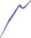 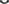 Глава администрации Залесовского района,(подпись)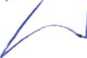 №п/пНаименование индикатораЕдиницаизмеренияФактФактФактПланПланПланПримечание201420152016201720182019Экономическое развитиеЭкономическое развитиеЭкономическое развитиеЭкономическое развитиеЭкономическое развитиеЭкономическое развитиеЭкономическое развитиеЭкономическое развитиеЭкономическое развитиеЭкономическое развитие1Число субъектов малого и среднего предпринимательства в расчете на 10 тыс. человек населенияединиц262,0216,0188,0200,0210,0220,02Доля среднесписочной численности работников (без внешних совместителей) малых и средних предприятий в среднесписочной численности работников (без внешних совместителей) всех предприятий и организацийпроцентов31,128,024,124,625,025,53Объем инвестиций в основной капитал (за исключением бюджетных средств) в расчете на 1 жителярублей1 6572 5717731 7701 8001 9004Доля площади земельных участков, являющихся объектами налогообложения земельным налогом, в общей площади территории городского округа (муниципального района)процентов48,952,055,060,063,063,05Доля прибыльныхсельскохозяйственных организаций в общем их числепроцентов50,071,471,4100,0100,0100,06Доля протяженности автомобильных дорог общего пользования местного значения, не отвечающих нормативным требованиям, в общей протяженности автомобильных дорогпроцентов66,0066,0065,8065,5065,2065,00общего пользования местного значения7Доля населения, проживающего в населенных пунктах, не имеющих регулярного автобусного и (или) железнодорожного сообщения с административным центром городского округа (муниципального района), в общей численности населения городского округа (муниципального района)процентов0,2000,2000,2000,2000,2000,2008Среднемесячная номинальная начисленная заработная плата работников:крупных и средних предприятий и некоммерческих организацийрублей14 87615 78216 42218 27419 55321 019муниципальных дошкольных организацийрублей9 0759 0939 2849 81010 49711 284муниципальныхобщеобразовательных организацийрублей13 64213 81614 17414 97716 02517 227учителей муниципальных общеобразовательных организацийрублей18 45818 09319 67020 78622 24123 909муниципальных учреждений культуры и искусстварублей9 2709 8578 3841901122 98224 475муниципальных учреждений физической культуры и спортарублей11 4178 5808 4989 0079 59310 264Дошкольное образованиеДошкольное образованиеДошкольное образованиеДошкольное образованиеДошкольное образованиеДошкольное образованиеДошкольное образованиеДошкольное образованиеДошкольное образованиеДошкольное образование9Доля детей в возрасте 1 - 6 лет, получающих дошкольную образовательную услугу и (или) услугу по их содержанию в муниципальных образовательных организациях в общей численностипроцентов50,1050,8050,2067,0068,0068,00детей в возрасте 1 - 6 лет10Доля детей в возрасте 1 - 6 лет, стоящих на учете для определения в муниципальные дошкольные образовательные организации, в общей численности детей в возрасте 1 - 6 летпроцентов14151313131311Доля муниципальных дошкольных образовательных организаций, здания которых находятся в аварийном состоянии или требуют капитального ремонта, в общем числе муниципальных дошкольных образовательных организацийпроцентов14,300,000,0014,309,109,10Общее и дополнительное образованиеОбщее и дополнительное образованиеОбщее и дополнительное образованиеОбщее и дополнительное образованиеОбщее и дополнительное образованиеОбщее и дополнительное образованиеОбщее и дополнительное образованиеОбщее и дополнительное образованиеОбщее и дополнительное образованиеОбщее и дополнительное образование12Доля выпускников муниципальных общеобразовательных организаций, не получивших аттестат о среднем (полном) образовании, в общей численности выпускников муниципальныхобщеобразовательных организацийпроцентов0,002,102,081,981,981,9813Доля муниципальных общеобразовательных организаций, соответствующих современным требованиям обучения, в общем количестве муниципальных общеобразовательных организацийпроцентов68,6070,5082,5082,5082,5082,5014Доля муниципальных общеобразовательных организаций, здания которых находятся в аварийном состоянии или требуют капитального ремонта, в общемпроцентов7,107,107,107,107,107,10количестве муниципальных общеобразовательных организаций15Доля детей первой и второй групп здоровья в общей численности обучающихся в муниципальных общеобразовательных организацияхпроцентов85,187,189,287,987,987,316Доля обучающихся в муниципальных общеобразовательных организациях, занимающихся во вторую (третью) смену, в общей численности обучающихся в муниципальных общеобразовательных организацияхпроцентов0,200,000,000,000,000,0017Расходы бюджета муниципального образования на общее образование в расчете на 1 обучающегося в муниципальныхобщеобразовательных организацияхтыс. рублей64,3062,6062,5056,6056,6056,6018Доля детей в возрасте 5-18 лет, получающих услуги по дополнительному образованию в учреждениях различной организационно-правовой формы и формы собственности, в общей численности детей данной возрастной группыпроцентов49,0067,0023,9047,0048,0049,00КультураКультураКультураКультураКультураКультураКультураКультураКультураКультура19Уровень фактической обеспеченности учреждениями культуры от нормативной потребности:клубами и учреждениями клубного типапроцентов113,0103,0125,0125,0125,0125,0библиотекамипроцентов106,0100,0100,0120,0120,0120,0парками культуры и отдыхапроцентов0,00,00,00,00,00,020Доля муниципальных учреждений культуры, здания которых находятся в аварийном состоянии или требуют капитального ремонта, в общем количестве муниципальных учреждений культурыпроцентов12,8011,4011,4010,0010,0010,0021Доля объектов культурного наследия, находящихся в муниципальной собственности и требующих консервации или реставрации, в общем количестве объектов культурного наследия, находящихся в муниципальной собственностипроцентов6,5013,8013,8013,8013,8013,80Физическая культура и спортФизическая культура и спортФизическая культура и спортФизическая культура и спортФизическая культура и спортФизическая культура и спортФизическая культура и спортФизическая культура и спортФизическая культура и спортФизическая культура и спорт22Доля населения, систематически занимающегося физической культурой и спортомпроцентов27,028,531,0о\0038,439,023Доля обучающихся, систематически занимающихся физической культурой и спортом, в общей численности обучающихсяпроцентов75,085,090,095,0100,0100,0ЯЯЖилищное строительство и обеспечение граждан жильемЖилищное строительство и обеспечение граждан жильемЖилищное строительство и обеспечение граждан жильемЖилищное строительство и обеспечение граждан жильемЖилищное строительство и обеспечение граждан жильемЖилищное строительство и обеспечение граждан жильемЖилищное строительство и обеспечение граждан жильемЖилищное строительство и обеспечение граждан жильем24Общая площадь жилых помещений, приходящаяся в среднем на одного жителякв. метров22,322,322,322,524,024,2в том числе введенная в действие за один годкв. метров0,0990,0740,0790,1500,1690,16925Площадь земельных участков, предоставленных для строительства в расчете на 10 тыс. человек населения, - всегогектаров2,091,220,492,152,162,16в том числе земельных участков,гектаров1,441,200,401,021,021,02предоставленных для жилищного строительства, индивидуального строительства и комплексного освоения в целях жилищного строительства26Площадь земельных участков, предоставленных для строительства, в отношении которых с даты принятия решения о предоставлении земельного участка или подписания протокола о результатах торгов (конкурсов, аукционов) не было получено разрешение на ввод в эксплуатацию:объектов жилищного строительства - в течение 3 леткв. метров0,00,00,00,00,00,0иных объектов капитального строительства - в течение 5 леткв. метров0,00,03 200,00,00,00,0Жилищно-коммунальное хозяйствоЖилищно-коммунальное хозяйствоЖилищно-коммунальное хозяйствоЖилищно-коммунальное хозяйствоЖилищно-коммунальное хозяйствоЖилищно-коммунальное хозяйствоЖилищно-коммунальное хозяйствоЖилищно-коммунальное хозяйствоЖилищно-коммунальное хозяйствоЖилищно-коммунальное хозяйство27Доля многоквартирных домов, в которых собственники помещений выбрали и реализуют один из способов управления многоквартирными домами, в общем числе многоквартирных домов, в которых собственники помещений должны выбрать способ управления данными домамипроцентов100,00100,00100,00100,00100,00100,0028Доля организаций коммунального комплекса, осуществляющих производство товаров, оказание услуг по водо-, тепло-, газо-, электроснабжению, водоотведению,процентов25,023,025,025,025,025,0очистке сточных вод, утилизации (захоронению) твердых бытовых отходов и использующих объекты коммунальной инфраструктуры на праве частной собственности, по договору аренды или концессии, участие Алтайского края и (или) городского округа (муниципального района) в уставном капитале которых составляет не более 25 процентов, в общем числе организаций коммунального комплекса, осуществляющих свою деятельность на территории городского округа (муниципального района)29Доля многоквартирных домов, расположенных на земельных участках, в отношении которых осуществлен государственный кадастровый учетпроцентов100,00100,00100,00100,00100,00100,0030Доля населения, получившего жилые помещения и улучшившего жилищные условия в отчетном году, в общей численности населения, состоящего на учете в качестве нуждающегося в жилых помещенияхпроцентов39,0040,707,809,008,207,40Организация муниципального управленияОрганизация муниципального управленияОрганизация муниципального управленияОрганизация муниципального управленияОрганизация муниципального управленияОрганизация муниципального управленияОрганизация муниципального управленияОрганизация муниципального управленияОрганизация муниципального управленияОрганизация муниципального управления31Доля налоговых и неналоговых доходов местного бюджета (за исключением поступлений налоговых доходов по дополнительным нормативам отчислений) в общем объемепроцентов65,069,068,079,073,073,0собственных доходов бюджета муниципального образования (без учета субвенций)32Доля основных фондов организаций муниципальной формы собственности, находящихся в стадии банкротства, в основных фондах организаций муниципальной формы собственности (на конец года по полной учетной стоимости)процентов0,00,00,00,00,00,033Объем незавершенного в установленные сроки строительства, осуществляемого за счет средств бюджета городского округа (муниципального района)тыс. рублей594,00,00,00,00,00,034Доля просроченной кредиторской задолженности по оплате труда (включая начисления на оплату труда) муниципальных учреждений в общем объеме расходов муниципального образования на оплату труда (включая начисления на оплату труда)процентов0,171,410,000,000,000,0035Расходы бюджета муниципального образования на содержание работников органов местного самоуправления в расчете на одного жителя муниципального образованиярублей1 717,0 01 565,0 01 765,0 01 887,0 01 887,0 01 887,0 036Наличие в городском округе (муниципальном районе) утвержденного генерального плана городского округа (схемы территориального планированияналичие\отсутствие111111муниципального района)37Удовлетворенность населения деятельностью органов местного самоуправления городского округа (муниципального района)процентов от числа опрошенных53,8034,0040,1055,0060,0065,0038Среднегодовая численностьпостоянного населениятыс. человек14,414,214,114,013,913,9Энергосбережение и повышение энергетической эффективностиЭнергосбережение и повышение энергетической эффективностиЭнергосбережение и повышение энергетической эффективностиЭнергосбережение и повышение энергетической эффективностиЭнергосбережение и повышение энергетической эффективностиЭнергосбережение и повышение энергетической эффективностиЭнергосбережение и повышение энергетической эффективностиЭнергосбережение и повышение энергетической эффективностиЭнергосбережение и повышение энергетической эффективностиЭнергосбережение и повышение энергетической эффективности39Удельная величина потребленияэнергетических ресурсов в многоквартирных домахэлектрическая энергиякВт/ч на 1 проживающе го980,0980,0990,01 000,01 050,01 100,0тепловая энергияГкал на 1 кв. м общей площади0,3240,3240,3240,3240,3240,324горячая водакуб. метров на 1 проживающе го0,000,000,000,000,000,00холодная водакуб. метров на 1 проживающе го18,80018,90018,90018,90018,90018,900природный газкуб. метров на 1 проживающе го0,00,00,00,00,00,040Удельная величина потребления энергетических ресурсов муниципальными бюджетными учреждениямиэлектрическая энергиякВт. ч. на человека43,042,041,040,039,038,0тепловая энергияГкал на 1 кв. м общей площади0,3000,3000,3000,3000,3000,300горячая водакуб. м. на человека0,00,00,00,00,00,0холодная водакуб. м. на человека0,80,80,80,80,80,8природный газкуб. м. на человека0,00,00,00,00,00,0